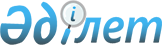 О внесении изменений в приказ Министра здравоохранения Республики Казахстан от 18 ноября 2009 года № 735 "Об утверждении Правил государственной регистрации, перерегистрации и внесения изменений в регистрационное досье лекарственного средства, изделий медицинского назначения и медицинской техники"
					
			Утративший силу
			
			
		
					Приказ Министра здравоохранения Республики Казахстан от 23 января 2014 года № 32. Зарегистрирован в Министерстве юстиции Республики Казахстан 4 февраля 2014 года № 9126. Утратил силу приказом Министра здравоохранения Республики Казахстан от 9 февраля 2021 года № ҚР ДСМ-16 (вводится в действие по истечении десяти календарных дней после дня его первого официального опубликования)
      Сноска. Утратил силу приказом Министра здравоохранения РК от 09.02.2021 № ҚР ДСМ-16 (вводится в действие по истечении десяти календарных дней после дня его первого официального опубликования).
      В соответствии со статьями 63 и 71 Кодекса Республики Казахстан от 18 сентября 2009 года "О здоровье народа и системе здравоохранения" и усовершенствования процедуры государственной регистрации лекарственных средств, изделий медицинского назначения и медицинской техники, ПРИКАЗЫВАЮ:
      1. Внести в приказ Министра здравоохранения Республики Казахстан от 18 ноября 2009 года № 735 "Об утверждении Правил государственной регистрации, перерегистрации и внесения изменений в регистрационное досье лекарственного средства, изделий медицинского назначения и медицинской техники" (зарегистрированный в Реестре государственной регистрации нормативных правовых актов под № 5935, опубликованный в Собрании актов центральных исполнительных и иных центральных государственных органов Республики Казахстан, № 6 2010 года) следующие изменения:
      пункт 6 изложить в следующей редакции:
      "6. Настоящий приказ вводится в действие по истечении десяти календарных дней после дня его первого официального опубликования, за исключением пункта 11 Правил, который вводится в действие с марта 2014 года и для организаций-производителей Республики Казахстан с января 2015 года.";
      в Правилах государственной регистрации, перерегистрации и внесения изменений в регистрационное досье лекарственных средств, утвержденных указанным приказом:
      пункт 13 исключить;
      приложение 3 к Правилам изложить в новой редакции согласно приложению 1 к настоящему приказу.
      2. Комитету контроля медицинской и фармацевтической деятельности Министерства здравоохранения Республики Казахстан (Ахметниязова Л.М.) обеспечить:
      1) государственную регистрацию настоящего приказа в Министерстве юстиции Республики Казахстан;
      2) размещение настоящего приказа на Интернет-ресурсе Министерства здравоохранения Республики Казахстан.
      3. Департаменту юридической службы Министерства здравоохранения Республики Казахстан (Асаинова Д.Е.) обеспечить официальное опубликование настоящего приказа в средствах массовой информации после его государственной регистрации.
      4. Контроль за исполнением настоящего приказа возложить на Вице-министра здравоохранения Республики Казахстан Э. Байжунусова.
      5. Настоящий приказ вводится в действие по истечении десяти календарных дней со дня первого официального опубликования. Перечень
документов регистрационного досье, предоставляемых при
государственной регистрации, перерегистрации лекарственных
средств в Республике Казахстан
      Приложение к регистрационному досье (заполняется в двух экземплярах):
            Сдал (Ф.И.О.) _________________ Подпись _________
            Принял (Ф.И.О.) _______________ Подпись _________
      Дата
      Примечание:
      ** - документы предоставляются только организациями-производителями дальнего зарубежья;
      *** - документы предоставляются только организациями-производителями стран СНГ и Республики Казахстан;
      документы, не имеющие обозначения, обязательны для всех заявителей.
					© 2012. РГП на ПХВ «Институт законодательства и правовой информации Республики Казахстан» Министерства юстиции Республики Казахстан
				
Министр здравоохранения
Республики Казахстан
С. КаирбековаПриложение 1
к приказу
Министра здравоохранения
Республики Казахстан
от 23 января 2014 года № 32
Приложение 3
к Правилам государственной
регистрации, перерегистрации
и внесения изменений
в регистрационное досье
лекарственных средств
№
п/п
Наименование
документов
Лекарственные средства (ЛС)
Лекарственные средства (ЛС)
Лекарственные средства (ЛС)
Лекарственные средства (ЛС)
Лекарственные средства (ЛС)
Лекарственные средства (ЛС)
Лекарственные средства (ЛС)
№
п/п
Наименование
документов
Лекарственный
препарат
Лекарственный
балк-продукт
Лекарственная
субстанция
Нефармакопейное
лекарственное
растительное
сырье
Гомеопатические
лекарственные
препараты
Парафармацевтики
Медицинские
иммунобиологические препараты
1
2
3
4
5
6
7
8
9
Часть I Общая
документация
I А
Административные
данные
I А 1.
Заявление на
государственную
регистрацию по форме
(на бумажном и
электронном носителях)
+
+
+
+
+
+
+
I А 2.
Сертификат GMP
c указанием даты
и результатов
последней инспекции)
(заверенные
нотариально)
+
+
-
-
+
+
+
I А 3.
**Сертификат на
фармацевтический
продукт (СРР), выданный
согласно рекомендации
ВОЗ (заверенные
нотариально)
+
+
-
+
+
+
+
При отсутствии
предоставляются:
**Сертификат
(регистрационное
удостоверение) о
регистрации в
стране-производителе
(заверенные
нотариально)
+
+
-
-
+
+
+
Сертификат, разрешающий
свободную продажу
(экспорт)
+
+
-
+
+
+
+
I А 4.
***Государственную
лицензию на
фармацевтическую
деятельность
(заверенную
нотариально)
+
+
+
+
+
+
+
I А 5.
***Приложение к
лицензии (для
растительного
сырья - разрешение
на заготовку для
отечественных
производителей)
+
+
+
+
+
+
+
I А 6.
Если в
производственном
процессе участвует
несколько
производителей
документы пунктов
IА2, IА3, IА4
предоставляются
на всех участников
производства
+
+
+
+
+
+
+
I А 7.
Лицензионный
договор
(соглашение) на
право производства
(до истечения
срока действия
патента на
оригинальный
препарат)
+
+
-
-
+
-
+
I А 8.
Сведения о
регистрации в
других странах с
указанием номера
и даты регистра-
ционного удостове-
рения (или копии
сертификата или
регистрационного
удостоверения)
+
+
+
+
+
+
+
I А 9
Копия охранного
документа (при
наличии) при
отсутствии патента,
гарантийное письмо
заявителя о не
нарушении прав
патентообладателя
+
+
+
+
+
+
+
I А 10
Документ,
подтверждающий
качество активного
вещества (сертификат
анализа субстанции
от производителя,
сертификат соответствия
монографии Европейской
Фармакопеи, протокол
анализа, аналитический
паспорт и др.)
+
+
-
-
-
+
+
I А 11
Документ,
подтверждающий
качество готового
продукта трех
промышленных
серий (сертификат
анализа, протокол
анализа и др.),
одна серия которого
должна совпадать с
серией образца ЛС,
поданного на
регистрацию
+
+
-
+
+
+
+
I А 12
Документ о прионовой
безопасности на
вещества животного
происхождения от
производителя
+
+
+
-
+
+
+
I А 13
Копия -
регистрационного удостоверения РК при
перерегистрации
+
+
+
+
+
+
+
I А 14
Сведения об отказе
в регистрации,
отзыве с рынка
компетентным органом
или заявителем, о
прекращении действия
регистрационного
удостоверения или
приостановлении
его компетентным
органом (с
указанием причины
в случае имеющихся
прецедентов)
+
+
+
+
+
+
+
I.В.
Краткая характеристика
лекарственного
препарата (SPC),
маркировка, инструкция
по медицинскому
применению
I.В.1.
** Краткая
характеристика
лекарственного
препарата (SPC),
утвержденная в
стране-производителе на
английском языке
+
-
-
+
+
+
+
I.В.2.
**Аутентичный
перевод краткой
характеристики
лекарственного
препарата (SPC)
на русский язык
+
-
-
+
+
+
+
I.В.3.
Проект инструкции
по медицинскому
применению на
государственном
языке (бумажном
и электронном
носителях)
+
-
-
+
+
+
+
I.В.4.
Проект инструкции
по медицинскому
применению на
русском языке
(бумажном и электронном
носителях)
+
-
-
+
+
+
+
I.С
Детальное описание
фармаконадзора и
системы управления
риском при медицинском
применении
лекарственного
препарата, предлагаемой
заявителем
+
-
-
-
+
+
+
I.D
Документ, подтверждающий о наличии
квалифицированного
лица, ответственного за
фармако-надзор для
сбора и регистрации
побочных реакций,
выявляемых на
территории РК
+
-
-
-
+
+
+
Часть II
Химическая,
фармацевтическая
и биологическая
документация
II
Содержание
+
+
+
+
+
+
+
II А 
Состав
II А 1
Качественный и
количественный
состав лекарственного
препарата (активные,
вспомогательные
вещества, состав
оболочки таблетки
или корпуса капсулы)
+
+
-
+
+
+
+
II А 2
Упаковка (краткое
описание)
+
+
-
+
+
+
+
II А 3
Фармацевтическая
разработка (обоснование
выбора состава,
первичной упаковки и
др.)
+
+
-
+
+
+
+
II В
Сведения о производстве:
II В 1
производственная
формула
+
+
-
-
-
+
+
II В 2
описание технологии
производства
+
+
+
(путь
синтеза)
-
+
+
+
II В 3
контроль в процессе
производства
(операционный контроль)
+
+
-
-
+
+
+
II В 4
валидация
производственных
процессов
+
+
-
-
+
+
+
II С
Методы контроля
исходных материалов
II С 1
Активная субстанция
II С 1.1
сертификаты качества на
действующие вещества
(кроме фармакопейных)
+
+
-
+
+
+
+
II С 2
Вспомогательные
вещества
II С 2.1
сертификаты качества на
вспомогательные
вещества
+
+
-
-
+
+
+
II С 3
Упаковочный материал
(первичная и вторичная
упаковка)
II С 3.1
сертификаты качества
упаковочного материала
с приложением
документов,
регламентирующих их
качество
+
+
+
+
+
+
+
II D
Методы контроля
качества промежуточных
продуктов (при
необходимости)
+
+
+
+
+
+
+
I E
Спецификация качества и
методики контроля
готового продута с
аутентичным переводом
на русский язык
I E 1
Утвержденный
нормативно-технический
документ по контролю за
качеством и
безопасностью ЛС на бумажном и электронном носителях (оригинал и копия с штампом завода-производителя "Копия верна"),
пояснительная записка к
нему, валидация методик
испытаний
лекарственного
препарата (кроме
фармакопейных методик) (при перерегистрации дополнительно копию утвержденного в РК НТД)
+
+
+
+
+
+
+
I F
Результаты испытания
стабильности не менее
чем на 3-х промышленных
или опытно-промышленных
(пилотных) сериях
+
+
+
+
+
+
+
I G
Сведения о профиле
растворения (для
твердых дозированных
лекарственных форм)
+
+
-
-
+
+
I H
Данные по
биодоступности,
биоэквивалентности
(для генериков),
для парентеральных
форм генериков -
данные по безопасности
и эффективности
+
-
-
-
-
+
I K
Данные контроля на
животных
-
-
-
-
-
-
+
I L
Данные по вероятной
опасности для
окружающей среды
для препаратов,
содержащих генетически
измененные организмы
+
+
+
-
-
+
+
I M
Периодический
обновляемый
отчет по безопасности
(при перерегистрации)
+
-
-
+
+
-
+
I Q.
Дополнительная
информация,
подтверждающая качество
(при необходимости)
+
+
+
+
+
+
+
Часть III.
Фармакологическая
и токсикологическая
документация
II.
Содержание
+
+
-
+
+
+
+
II А.
Данные по токсичности
(острой и хронической),
(МИБП - токсичность при
однократном введении и
введении повторных доз)
+
-
-
-
+
+
+
II В.
Влияние на
репродуктивную функцию
+
-
-
-
-
+
+
II С.
Данные по
эмбриотоксичности
и тератогенности
+
-
-
-
-
+
+
II D.
Данные по мутагенности
+
-
-
-
-
+
+
II Е.
Данные по
канцерогенности
+
-
-
-
-
+
+
II F.
Фармакодинамика
(МИБП -
реактогенность)
+
-
-
-
+
+
+
II G.
Фармакокинетика
(МИБП - специфическаяактивность)
+
-
-
-
-
+
+
II H.
Данные о местно-раздражающем действии (МИБП - иммуногенность
для вакцин)
+
-
-
-
-
+
+
II Q.
Дополнительная информация, подтверждающая безопасность (при необходимости)
+
-
-
-
+
+
+
Часть IV. Клиническая документация
IV.
Содержание
+
-
-
-
+
+
V А.
Данные по клинической фармакологии (фармакодинамика, фармакокинетика)
+
-
-
-
+
+
+
V В
Клиническая, иммунологическая эффективность
-
-
-
-
-
-
+
V С
Диагностическая
эффективность
-
-
-
-
-
-
-
V D
Результаты клинических
испытаний, научные
публикации, отчеты
+
-
-
-
+
+
+
V D 1
Данные пострегист-
рационного опыта
(при наличии)
+
-
-
-
+
+
+
V Q
Дополнительная
информация,
подтверждающая
эффективность
+
-
-
-
+
+
+
№ п/п
Наименование, лекарственная форма, дозировка, концентрация, объем, количество доз в упаковке
Ед.
изм
Кол-
во
Условия
хранения
1.
Образцы лекарственного средства в упаковке в
количестве, достаточном для проведения 3-х
кратного анализа
2.
Стандартные образцы для определения
посторонних примесей (при необходимости)
3.
Образцы субстанции для проведения
3-х кратного анализа
4.
Стандартные образцы действующего
вещества для анализа субстанции
5.
Расходные материалы (в исключительных
случаях и на условиях возврата)